H. AYUNTAMIENTO CONSTITUCIONAL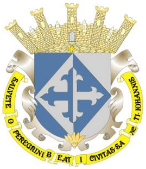 SAN JUAN DE LOS LAGOS, JALISCO, 2015-2018ORDEN DEL DIASESION  09  ORDINARIA DE AYUNTAMIENTO 30  DE  MAYO  DEL AÑO 2018Hora de inicio: 10:00 a.m.Lugar de reunión: Sala de Sesiones del Palacio Municipal.I.- LISTA DE ASISTENCIA Y DECLARATORIA DE QUORUM LEGAL.II.- LECTURA, APROBACION Y FIRMA DEL ACTA DE LA SESION ORDINARIA NUMERO 08 DE FECHA 30 DE ABRIL DEL 2018. III.- LECTURA Y APROBACION DEL ORDEN DEL DIA.-IV.- LA MTRA. IRMA LETICIA REYNOSO NAVARRO, DR. FLAVIO ALEJANDRO DE ANDA DE ANDA, Y EL T.U.M. JORGE LUIS GONZALEZ GUERRA, REGIDORES COMISIONADOS Y COORDINADOR OPERATIVO DE PROTECCION CIVIL Y BOMBEROS MUNICIPALES, RESPECTIVAMENTE, MEDIANTE SU OFICIO NUMERO 317/9-C/SG18, DE FECHA 21 DE MAYO DEL 2018, EMITEN DICTAMEN DE LA COMISION QUE LES FUE ENCOMENDADA EN SESION DE AYUNTAMIENTO NUMERO 04 DE FECHA 23 DE MARZO DE 2018, EN EL PUNTO NUMERO XVIII, EN DONDE SE SOLICITA APOYO PARA LA REPARACION DE LA ESCUELA EMILIANO ZAPATA EN LA COMUNIDAD DE LABOR DE ALBA.SOLICITUDES DE EMPLEADOS MUNICIPALES:V.- EL C. BRIAN GARCIA MUÑOZ, POLICIA TURISTICO, MEDIANTE SU ESCRITO DE FECHA DE RECIBIDO 20 DE MAYO DEL 2018, SOLICITA SU APOYO PARA CUBRIR LOS GASTOS MEDICOS DE LA CIRUGIA POR FRACTURA DE FALANGE PROXIMAL DE CUARTO EN DEDO DE MANO IZQUIERDA, DICHOS GASTOS ASCIENDEN A LA CANTIDAD DE $12,000.00 (DOCE MIL PESOS 00/00 M.N.).VI.- EL C. OSCAR GUILLERMO DE ALBA GALLARDO, ELECTRICISTA, EN ALUMBRADO PUBLICO, MEDIANTE SU ESCRITO DE FECHA 23 DE MAYO DEL 2018, SOLICITA SU APOYO PARA CUBRIR LOS GASTOS DE ATENCION MEDICA Y HOSPITALIZACION POR FRACTURA DE FEMUR IZQUIERDO, DICHOS GASTOS ASCIENDEN A LA CANTIDAD DE $40,000.00 CUARENTA MIL PESOS, PERO SABIENDO QUE EXISTE UN TOPE DE GASTOS MEDICOS POR PARTE DEL AYUNTAMIENTO, SOLICITA SU APOYO CON LA CANTIDAD DE $15,000.00 (QUINCE MIL PESOS 00/100 M.N.).SOLICITUDES DE APOYO A ESCUELAS:VII.- EL PROF. HECTOR SALVADOR BERBER HERNANDEZ, DIRECTOR DE LA ESCUELA SECUNDARIA “FRANCISCO MONTES DE OCA”, MEDIANTE SU ESCRITO DE FECHA 18 DE MAYO DEL 2018, SOLICITA APOYO ECONOMICO PARA EL GASTO DE TRANSPORTE PARA TRASLADAR A LOS ALUMNOS QUE PARTICIPARAN EN LOS JUEGOS CULTURALES ARTISTICOS Y DEPORTIVOS INTERSECUNDARIOS DE LAS ESCUELAS SECUNDARIAS GENERALES DE LA REGION ALTOS NORTE, A  CELEBRARSE EN LAGOS DE MORENO, CON FECHA 01 DE JUNIO DEL AÑO EN CURSO, (45 ALUMNOS APROXIMADAMENTE), SE RENTARA UN CAMION CON UN COSTO APROXIMADO DE $5,000.00.VIII.- EL LIC. RUBEN MOLINA MALDONADO, ADMINISTRADOR DEL HOSPITAL COMUNITARIO SAN JUAN, MEDIANTE SU OFICIO NUMERO SSJ/HCSJL/206/2018, DE FECHA 15 DE MAYO DEL 2018, SOLICITA SU APOYO PARA PINTURA Y MANTENIMIENTO DE LA UNIDAD HOSPITALARIA, CON LA FINALIDAD DE MANTENER EN BUENAS CONDICIONES EL INMUEBLE.SOLICITUDES DE APOYO A LA CIUDADANIA:IX.- LOS VECINOS DE LAS CALLES PRIVADA SANTA CRISTINA, SANTA ADELA Y SANTA ISABEL EN LA COLONIA SANTA TERESA II SECCION, MEDIANTE SU ESCRITO DE FECHA 07 DE MAYO DEL 2018, SOLICITAN EL CAMBIO DE LINEA DE DRENAJE, EN LAS CALLES MENCIONADAS.X.- ASUNTOS GENERALES.-XI.- CLAUSURA DE LA SESION.